FEAD Strukturirana raziskava o končnih prejemnikih pomoči iz Sklada za evropsko pomoč najbolj ogroženim Poročilo na podlagi agregiranih podatkov Naziv partnerskih organizacij in število realiziranih anket: Rdeči križ Slovenije – Zveza združenj Slovenska karitas SKUPNO število realiziranih anket, ki so podlaga za poročilo: 28                 Opis poteka strukturiranega raziskovanja in izbora anketiranih (končnih prejemnikov):  Raziskava o končnih prejemnikih pomoči iz Sklada za evropsko pomoč najbolj ogroženim je terenska raziskava, ki se je izvajala na zbirnih mestih partnerskih organizacij Rdečega križa Slovenije in Slovenskega Karitas. Raziskavo je izvedlo raziskovalno podjetje Ipsos, s pomočjo metode računalniško podprtega osebnega anketiranja na tabličnih računalnikih (TAPI). Za programiranje vprašalnika je bila uporabljena lastna programska platforma, ki je bila globalno razvita prav za potrebe terenskega anketiranja - iField. Terenski del je izvajalo 14 Ipsosovih anketarjev, ki imajo večletne izkušnje s terenskim zbiranjem podatkov. Anketarji so bili napoteni na posamezno razdelilno mesto po predhodnem dogovoru z vodjo terenskega dela projekta. Izvedba anketiranja je potekala od 25. maja 2022 do 3. oktobra 2022.Vodja terenskega dela projekta se je tekom trajanja raziskave sproti dogovarjala s partnerskima organizacijama (Rdeči križ Slovenije – Zveza združenj in Slovenska karitas) glede terminov anketiranja. Izbor razdelilnih mest je na začetku projekta izvedel in predlagal naročnik. Ipsos je sledil izboru naročnika. Terenski del zbiranja podatkov je potekal v skladu s predlagano razporeditvijo. V času trajanja raziskave (maj - oktober 2022) je bilo izvedeno anketiranje na 28 različnih razdelilnih mestih (Rdeči križ Slovenije – Zveza združenj in Slovenska karitas). Anketarji so odgovorne osebe na razdelilnem mestu anketirali enkrat, kar pomeni, da je bilo ob zaključku terenskega dela anketiranih 28 odgovornih oseb, na 28 različnih razdelilnih mestih.Anketarji na terenu so tako, ob predhodnem dogovoru ter ob dogovorjenih dnevih in urah, na posameznem razdelilnem mestu pristopili do anketirancev, jih prijazno nagovorili, se predstavili z osebnim imenom in imenom podjetja, ki za naročnika opravlja raziskavo ter hkrati prosili osebe za sodelovanje. Sočasno so anketarji tudi povprašali anketirance, če so morda v letošnjem letu že sodelovali v tovrstni anketi in v primeru, da so, so se jim za sodelovanje zahvalili in takih oseb niso anketirali.Anketiranje je na vseh razdelilnih mestih potekalo brez kakih posebnosti. Odzivnost anketiranih je bila dobra, anketarji niso poročali o kakršnih koli težavah.Vprašalnik: Nabor vprašanj je bil določen s smernicami Evropske komisije in Eurostata. Za izvedbo projekta, je vprašalnik v elektronski obliki priskrbel naročnik. Vprašalnik je bil s strani naročnika pripravljen v slovenskem jeziku. Povprečna dolžina vprašalnika je bila 10 minut. Vprašalnik je zajemal 2 vsebinska sklopa: - Sklop A: vprašanja namenjena partnerski organizaciji - Sklop B: vprašanja namenjena končnim prejemnikom pomoči Vprašalnik je bil pripravljen na način, da je zajemal predvsem vprašanja zaprtega tipa z nekaj enostavnimi odprtimi vprašanji in druge navedbe.Opis poteka analize zbranih podatkov: Po izvedbi terenske raziskave je Ipsos pripravil statistično analizo podatkov s pomočjo analitičnega orodja za obdelavo podatkov – IBM SPSS. Rezultati analize so predstavljeni v nadaljevanju tega dokumenta.Ključne ugotovitve – Partnerski organizaciji: Na ravni obeh partnerskih organizacij in njunih razdelilnih mestih, poteka deljenje pomoči iz Sklada za evropsko pomoč v četrtini primerov (25,0 %) enkrat tedensko ali enkrat mesečno. Vsakodnevno deljenje paketov hrane iz Sklada za evropsko pomoč je zabeleženo pri 10,7 % razdelilnih mest, medtem ko preostala razdelilna mesta (39,3 %) pomoč iz Sklada za evropsko pomoč delijo v daljših časovnih obdobjih (3 do 4 - krat letno) oziroma takrat, ko dobijo zalogo.Napotitev na pristojne službe (64,3 %) in psihološka in terapevtska podpora (42,9 %) sta najpogostejša spremljevalna ukrepa, ki ju partnerski organizaciji skozi njuna razdelilna mesta nudijo končnim prejemnikom. Temu, v nekoliko manjši meri, sledijo še svetovanje o osebni higieni (28,6 %) oziroma individualni kovčing in delavnice (prav tako 28,6 %). Preostali spremljevalni ukrepi, ki jih nudijo končnim prejemnikom, so še svetovanje o upravljanju družinskega proračuna (17,9 %), svetovanje o pripravi in shranjevanju hrane, kuharske delavnice, izobraževalne dejavnosti za promocijo zdrave prehrane ali svetovanje, kako zmanjšati količino živilskih odpadkov (14,3 %) ter drugi spremljevalni ukrepi (17,9 %). Dobra petina (21,4 %) razdelilnih mest končnim prejemnikom ne nudi nobenih spremljevalnih ukrepov.V večini primerov (85,7 %) partnerski organizaciji skozi njuna razdelilna mesta končnim prejemnikom zagotavljata tudi materialno pomoč, ki ni sofinancirana iz FEAD. V večini primerov gre za pakete hrane (78,6 %), dobrine, razdeljene otrokom (57,1 %), dobrine, razdeljene brezdomcem (32,1 %), in obroke (14,3 %) ter druge dobrine (35,7 %).Ključne ugotovitve – Končni prejemniki:Rezultati raziskave kažejo, da so končni prejemniki pomoči večinoma ženske (64,6 %). Starostna struktura je precej raznolika, vendar pa gre v večini za osebe starejše od 25 let. Največ končnih prejemnikov je v starostni skupini od 50 do 64 let (36,5 %), sledijo končni prejemniki v starosti od 25 do 49 let (32,3 %)  ter nato še končni prejemniki starejši od 65 let (29, 1 %). Mlajših od 25 let je zgolj 2,1 %. Med anketiranimi je slaba tretjina (30,7 %) samohranilcev oz. samohranilk.Skoraj vsi končni prejemniki so na razdelilno mesto prišli po pakete hrane (99,2 %). 77,3 % anketiranih prejemajo sami pomoč, v 22,6 % pa pomoč prejemajo druge osebe v gospodinjstvu.41,9 % prejema pomoč za lastno uporabo, 58,0 % pa jo deli z drugimi osebami v gospodinjstvu. Pri slednjih gre najpogosteje za osebe stare 25 do 49 let.V veliki večini primerov (93,9 %) gre za končne prejemnike, ki so pomoč do sedaj že prejemali, dobra polovica (59,1 %) pride po pomoč vsak mesec. Slabi dve tretjini končnih prejemnikov pa meni, da bodo enako pomoč potrebovali ponovno v naslednjem mesecu (63,1 %).Večina končnih prejemnikov pri prevzemanju pomoči ni naletela na težave, med tistimi, ki pa so (2,7 %), kot težavo navajajo, da je bilo treba pridobiti dokumente od nacionalnih, regionalnih ali lokalnih uradov (40,7 %), psihološke ovire (40,7 %) ter da je bilo potrebno daleč potovati (18,5 %). Slednje rezultate je potrebno obravnavati zgolj informativne narave, saj je odgovore podalo le 29 končnih prejemnikov pomoči.Večina (97,1 %) končnih prejemnikov navaja, da je pomoč FEAD vplivala na njih oziroma na člane njihovega gospodinjstva. Pri tistih, na katere pomoč FEAD ni vplivala oziroma je deloma vplivala, kot najpogostejši razlog navajajo ne dovolj pogosto razdeljevanje hrane oz. dobrin (76,8 %), nezadostno kakovost hrane/dobrin (12,5 %) ter nezadostno količino hrane/dobrin (10,7 %). Tudi te odgovore moramo jemati z določeno mero previdnosti, saj je nanje odgovor podalo zgolj 27 končnih prejemnikov pomoči.Kar 83,3 % končnih prejemnikov, si pred letom dni ni mogla privoščiti dobrin/hrane, ki jo je tokrat prejela.Dobra četrtina končnih prejemnikov (27,7 %) prejema pomoč tudi od drugih organizacij, pri čemer gre v največji meri za pakete hrane (96,0 %), oblačila (8,6 %), šolske torbe (7,3 %) ter obroke (5,0 %).Med končnimi prejemniki, ki prejemajo, ali so prejeli svetovanje in usmerjanje je tri četrtine takih (73,9 %), ki so bili napoteni na pristojne službe, 13,4 % jih je prejelo psihološko in terapevtsko podporo ter 12, 6 % individualni kovčing oz. delavnice.Kar 94,6 % oseb, ki so bili deležni svetovanja, ocenjuje le-to kot zelo koristno ali dokaj koristno.Večina končnih prejemnikov ne prejema prihodke od dela (78,7 %), prihodke od dela pa prejema dobra četrtina vprašanih (21,1 %). Druge prihodke ali nadomestila prejema 76,9 % vprašanih, tovrstnih prihodkov pa ne prejema 22,9 % anketiranih oseb.V četrtini primerov (19,2 %) prihodke od dela prejema kateri koli član gospodinjstva končnega prejemnika. V 31,2 %  v gospodinjstvu prejemajo druge prihodke ali nadomestila. Večina končnih prejemnikov ima prebivališče (98,9 %) ter živijo v stanovanju ali hiši, ki je bodisi v lasti bodisi najemu, sam ali z družino (91,5 %), 3,54 jih živi v skupnih prebivališčih ter 3,1 %  v propadajočih hišah ali barakah. Večina končnih prejemnikov ima slovensko državljanstvo (88,1 %). Med tistimi, ki niso državljani Republike Slovenije, ima zgolj 10,3 % državljanstvo druge države EU.  Med tistimi, ki nimajo državljanstva katere od EU držav, je dobra četrtina (26,2 %) prosilcev za azil ali beguncev.A. VPRAŠANJA O OBSEGU POMOČI, KI JO JE KONČNIM PREJEMNIKOM ZAGOTOVILA PARTNERSKA ORGANIZACIJA  A1.  Katera vrsta pomoči FEAD se razdeljuje končnim prejemnikom in kako pogosto? (n=28) aPojasnilo: Paket hrane, se lahko opredeli na ravni partnerske organizacije, dejavnosti ali organa upravljanja. Paketov ni treba standardizirati glede na velikost ali vsebinoA2.  Katere vrste spremljevalnih ukrepov se nudijo končnim prejemnikom, ko prejmejo pomoč FEAD? (n=28) A3.  Ali partnerska organizacija končnim prejemnikom zagotavlja tudi materialno pomoč, ki ni sofinancirana iz FEAD? (n=28) A3a.  Če je odgovor pritrdilen, kakšno pomoč zagotavlja partnerska organizacija poleg FEAD? (n=22) B. VPRAŠANJA ZA KONČNEGA PREJEMNIKA B1.  Ste moškega ali ženskega spola? (n=1.083) B2.  Koliko ste stari? (n=1.083) B3. Ste samohranilec/-ka? (n=1.083) B4.  Katero vrsto pomoči ste ali boste ravnokar prejeli? (n=1.083) B5.  Kdo prejema to pomoč? (n=1.083) B6A. Ali bodo imele koristi od te pomoči tudi druge osebe? (n=1.083)B6. Če je odgovor pritrdilen, koliko oseb (brez vas)? Koliko so te osebe stare in katerega spola so? (n=628) B7.  Ste po to pomoč prišli prvič? (n=1.083)  B8.  Kako pogosto pridete po to pomoč? (n=1.017)  B9. Ali veste, kdaj boste spet potrebovali isto pomoč? (n=1.083) B10. Ali ste pri prevzemanju te pomoči kdaj naleteli na težave? (n=1.083) B10a.  Če ste, s katero vrsto težav ste se srečali? (n=29*)   *Zaradi majhnega števila odgovorov so rezultati zgolj informativne naraveB11.  Ali je pomoč iz FEAD vplivala na vas ali na člane vašega gospodinjstva? (n=1.083) B11a.  Če je odgovor „Ne“ ali „Deloma“, pojasnite, zakaj. (n=27*)  *Zaradi majhnega števila odgovorov so rezultati zgolj informativne naraveB12.  Ste si vi ali vaše gospodinjstvo pred letom dni lahko privoščili nakup hrane/dobrin, ki ste jih ravnokar prejeli? (n=1.083) B13.   Ali vi in/ali drugi člani vašega gospodinjstva dobivate pomoč od drugih organizacij? (n=1.083) B13a. Če je odgovor pritrdilen, katero vrsto pomoči dobivate od drugih organizacij? (n=300)  B14. Če ste prejeli ali prejemate svetovanje ali usmerjanje v okviru te organizacije, katero vrsto svetovanja ali usmerjanja? (n=129) B15.  Je bilo to svetovanje ali usmerjanje koristno? (n=129) B16.  Ali prejemate prihodke od dela? (n=1.083)  B17.  Ali prejemate kakšne druge prihodke ali nadomestila? (n=1.083) B18. Ali kateri koli član vašega gospodinjstva prejema kakršne koli prihodke od dela? (n=1.083) B19. Ali kateri koli član vašega gospodinjstva prejema kakršne koli druge prihodke ali nadomestila? (n=1.083) B20. Ali imate državljanstvo te države? (n=1.083) B21. Če ne, ali imate državljanstvo druge države EU? (n=126) B22.  Ali ste prosilec za azil ali begunec? (n=126)  B23. Ali imate prebivališče? (n=1.083) B23a.  Če imate prebivališče, za kakšno vrsto prebivališča gre? (n=1.071) Država: SLOVENIJA Časovno obdobje poteka raziskave na terenu:  5/2022-10/2022Poročilo pripravil: Ipsos d.o.o.Datum: November 2022Velikost vzorca in uporabljena metodologija za izračun velikosti vzorca:  V skladu s podatki o številu končnih prejemnikov pomoči, ki jih je posredovalo Ministrstvo za delo, družino, socialne zadeve in enake možnosti, smo za izračun velikosti vzorca uporabili navodila Evropske komisije, ki predlaga, naj se uporabljajo sledeči parametri: 95 % interval zaupanja (z), 3% stopnja tveganja (e) in 25% možnost izbire (p). Glede na predlagane parametre, smo za izračun velikosti vzorca uporabili predlagano formulo, pri čemer je: p (možnost izbire) = 0,25 interval zaupanja = 95% z (standardni odklon)= 1,96 e (stopnja tveganja)= 3% = 0,03 n (velikost populacije) = 150.825* * št. končnih prejemnikov v letu 2021 Glede na predlagane parametre je morala velikost vzorca zajemati vsaj 1.067 enot (oziroma končnih prejemnikov). Končna dosežena velikost vzorca zajema 1.083 enot oz. anket s končnimi prejemniki pomoči FEAD.Reprezentativnost vzorca je bila dosežena na način, da se je anketiranje izvajalo v vseh 12 statističnih regijah Slovenije. Vsaka statistična regija je bila zastopana z vsaj enim razdelilnim mestom posamezne partnerske organizacije, ki je zadolžena za razdeljevanje pomoči iz FEAD. Glede na podatke o končnih prejemnikih pomoči je bilo razmerje med partnerskima organizacijama 53% za Rdeči križ in 47% za Slovenska karitas.Ipsos je na podlagi izbranih razdelilnih mest in števila končnih prejemnikov pomoči na teh razdelilnih mestih, preračunal, koliko anket okvirno je potrebno izvesti za posamezno regijo in za posamezno razdelilno mesto. V Tabeli 1 so prikazani podatki o realiziranih anketah glede na regijo in vrsto partnerske organizacije.Tabela 1: V tabeli 2 so predstavljeni podatki realiziranih anket s končnimi prejemniki pomoči FEAD glede na posamezna razdelilna mesta, ki so bila izbrana in vključena v raziskavo.Tabela 2: Vsak danVsak tedenVsak mesecDrugoPaketi hranean=2810,7%25,0%25,0%39,3%(vsak prvi teden v mesecu; 6 do 9x letno; na 8 tednov; 7 krat letno; na 2 meseca; 4 krat letno; 3 krat letno)Svetovanje o pripravi in shranjevanju hrane, kuharske delavnice, izobraževalne dejavnosti za promocijo zdrave prehrane ali svetovanje, kako zmanjšati količino živilskih odpadkov 14,3%Svetovanje o osebni higieni 28,6%Napotitev na pristojne službe (npr. socialne/upravne) 64,3%Individualni kovčing in delavnice 28,6%Psihološka in terapevtska podpora 42,9%Svetovanje o upravljanju družinskega proračuna 17,9%Drugo: Projekt vrt s spremljevalnimi aktivnostmiPoslušanje in laično svetovanjeSledilni program, kako oseba napredujePrva pomoč, uporaba defibrilatorja17,9%Brez 21,4%Da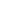 Ne 85,7%14,3%Paketi hrane 78,6%Obroki 14,3%Dobrine, razdeljene otrokom 57,1%Dobrine, razdeljene brezdomcem 32,1%Druge dobrine:  Higienski izdelkiOblačilaPlačilo položnicPlačilo položnic, ogrevanja. Letovanje družin, oblačila, šolske potrebščinePlačilo položnicPočitnice otrok, družin in za stare ljudi, plačilo položnic , ogrevanjePomoč bela tehnika, pohištvo, denarna pomoč, letovanja otrokŠolske potrebščineŠolske potrebščine, rabljena gospodinjska oprema, pohištvo, otroška oprema, igračeViški hrane35,7%MoškiŽenska35,4%64,6%15 ali manj 16–24 25–49 50–64 65 ali več Ne želi odgovoriti Ne ve ali ne razume vprašanja  0,1%2,0%32,3%36,5%29,1%0,0%0,0%Da Ne Ne želi odgovoriti Ne ve ali ne razume vprašanja30,7%69,1%0,2%0,0%Da Ne Ne želi odgovoritiNe ve ali ne razume vprašanjaPaketi hrane 99,2%0,8%0,0%0,0%Druge vrste dobrin 0,0%0,0%0,0%0,0%Vi sami Druge osebe v vašem gospodinjstvuNe želi odgovoritiNe ve ali ne razume vprašanja77,3%22,6%0,1%0,0%Da NeNe želi odgovoriti Ne ve ali ne razume vprašanja58,0%41,9%0,1%0,0%MoškiŽenska5 ali manj 12,1%12,3%6–15 23,1%24,7%16–24 18,3%17,3%25–49 29,2%23,2%50–64 1,9%22,6%65 ali več 15,4%0,0%Ne želi odgovoriti 0,0%0,0%Ne ve ali ne razume vprašanja 0,0%0,0%Da Ne Ne želi odgovoriti Ne ve ali ne razume vprašanja5,9%93,9%0,2%0,0%Vsak danVsak tedenVsak mesecDrugoNe želi odgovoritiNe ve ali ne razume vprašanja0,3%1,1%59,1%39,4%0,1%0,0%JutriV naslednjem tednuV naslednjem mesecuDrugoNe želi odgovoritiNe ve ali ne razume vprašanja0,7%3,0%63,1%31,9%0,1%1,3%DaNeNe želi odgovoritiNe ve ali ne razume vprašanja2,7%97,0%0,1%0,2% Treba je bilo pridobiti dokumente od nacionalnih, regionalnih ali lokalnih uradov 40,7% Treba je bilo potovati daleč 18,5% Psihološke ovire 40,7% Ne želi odgovoriti 0,0% Ne ve ali ne razume vprašanja 0,0%DaDelomaNeNe želi odgovoritiNe ve ali ne razume vprašanja97,1%0,9%1,6%0,2%0,2%Nezadostna količina hrane/dobrin 10,7%Ne dovolj pogosto razdeljevanje hrane/dobrin 76,8%Nezadostna kakovost hrane/dobrin 12,5%Potrebna je druga vrsta pomoči (navedite) 0,0%Ne želi odgovoriti 0,0%Ne ve ali ne razume vprašanja0,0%DaNeNe želi odgovoritiNe ve ali ne razume vprašanja16,2%83,3%0,4%0,1%DaNeNe želi odgovoritiNe ve ali ne razume vprašanja27,7%71,8%0,3%0,2%DaNe želi odgovoritiNe ve ali ne razume vprašanjaPaketi hrane 96,0%0,0%0,0%Obroki 5,0%0,0%0,0%Oprema za dojenčke 1,7%0,0%0,0%Šolske torbe 7,3%0,0%0,0%Pisarniški material, delovni zvezki, pisala, oprema za barvanje in druga oprema, ki je potrebna v šoli (brez oblačil) 2,3%0,0%0,0%Športna oprema (športni čevlji, dres, kopalke itd.) 1,8%0,0%0,0%Oblačila  (zimski  plašč,  obutev,  šolska  uniforma itd.) 8,6%0,0%0,0%Spalne  vreče/odeje 0,5%0,0%0,0%Pripomočki za kuhanje (lonci, ponve, pribor itd.) 1,1%0,0%0,0%Gospodinjsko perilo (brisače, posteljnina) 1,1%0,0%0,0% Higienski pripomočki (komplet prve pomoči, milo, zobna ščetka, britev za enkratno uporabo itd.) 2,9%0,0%0,0%Drugo:Botrstvo za otrokeDenarDrvaLetovanje pri Zveza prijateljev mladineNeprodana hrana iz trgovinNeprodana hrana iz trgovineNeprodana hrana iz trgovinePoložnica za ogrevanjePri KaritasLetovanje pri Zveza prijateljev mladine, finančna pomoč0,9%0,0%0,0%Svetovanje o pripravi in shranjevanju hrane, kuharske delavnice, izobraževalne dejavnosti za promocijo zdrave prehrane ali svetovanje, kako zmanjšati količino živilskih odpadkov 10,9%Svetovanje o osebni higieni 2,5%Napotitev na pristojne službe (npr. socialne/upravne) 73,9%Individualni kovčing in delavnice 12,6%Psihološka in terapevtska podpora 13,4%Svetovanje o upravljanju družinskega proračuna 7,6%Drugo (navedite):  PogovorPogovor z go. Hermino1,7%Ne želi odgovoriti 0,8%Ne ve ali ne razume vprašanja 3,4%Zelo koristnoDokaj koristnoNe posebno koristnoPovsemnekoristnoNe želi odgovoritiNe ve ali ne razume vprašanja52,7%41,9%5,4%0,0%0,0%0,0%DaNeNe želi odgovoritiNe ve ali ne razume vprašanja21,1%78,7%0,2%0,0%DaNeNe želi odgovoritiNe ve ali ne razume vprašanja76,9%22,9%0,2%0,0%DaNeNe želi odgovoritiNe ve ali ne razume vprašanja19,2%80,6%0,2%0,0%DaNeNe želi odgovoritiNe ve ali ne razume vprašanja31,2%68,6%0,2%0,0%DaNeNe želi odgovoritiNe ve ali ne razume vprašanja88,1%11,6%0,2%0,1%DaNeNe želi odgovoritiNe ve ali ne razume vprašanja10,3%88,9%0,8%0,0%DaNeNe želi odgovoritiNe ve ali ne razume vprašanja26,2%73,8%0,0%0,0%DaNeNe želi odgovoritiNe ve ali ne razume vprašanja98,9%0,8%0,3%0,0%Stanovanje ali hiša v lasti ali najemu, sam ali z družino 91,5%Skupno prebivališče s prijatelji in drugimi osebami 3,4%Dolgoročna namestitev v zavodu (dom za starejše, matere samohranilke, prosilce za azil) 0,9%Oskrbovano  stanovanje 0,8%Propadajoča hiša ali baraka 3,1%Avtodom/prikolica 0,2%Begunsko taborišče 0,0%Drugo (navedite): Prišli sta iz Ukrajine in bivata pri sestriV samostanu0,1%Ne želi odgovoriti 0,0%Ne ve ali ne razume vprašanja 0,0%